执行蒙特利尔议定书	多边基金执行委员会	第八十八次会议2021年11月15至19日，蒙特利尔2020年决算导言本文件提出了截至2020年12月31日的多边基金年度决算。本文件的附件一包括下列附表：附表1.1: 	2020年收支表附表1.2: 	2020年财务状况表附表 1.3: 	2020年秘书处支出附表 1.4: 	1991 –  2020年开发计划署管理的活动子账户 附表1.5: 	1991  – 2020年环境规划署管理的活动子账户附表1.6: 	1991  – 2020年工发组织管理的活动子账户附表1.7: 	1991  – 2020年世界银行管理的活动子账户附表1.1开列了关于收入类别下商定摊款的信息，显示由于采用固定汇率机制，在2020年出现1,973,814美元的收益，相比之下，2019年的收益为507,935美元。收益归因于2020年美元对其他货币的汇率。附表1.1还开列了秘书处和各执行机构的支出汇总数据以及2020年底的多边基金净结余。附表1.2开列了应收分摊自愿认捐的情况，其数额为6,086,973美元。这个数额是在根据国际公共部门会计准则，从187,535,516美元的应收款总额中减去181,448,541美元的坏账呆账拨备之后得出的。附表1.3开列了第82/6号决定(b)㈠段和第87/3号决定(a)㈡段核准的2020年秘书处预算以及第84/11号决定(a)段核准的监测和评价预算的实际支出。将在第八十八次会议上退还多边基金的数额为2,430,831美元（秘书处预算退还2,427,831美元，监测和评价预算退还3,000美元）。附表1.4至1.7载有各执行机构提交财务主任的截至2021年9月底的2020年决算。由于执行机构的决算是在环境规划署2020年账目结清之后提交，所以环境规划署的决算仅记录了各执行机构在2021年1月提交的临时帐目。表1开列了各执行机构的2020年总收支临时账目和决算账目之间的差异，这些差异应记入2021年账目。表1.   2020年总收支临时账目和决算账目之间的差异（美元）联合国审计委员会关于多边基金2020年12月31日终了年度财务报表的报告向联合国大会第七十六届会议提交了联合国环境规划署2020年12月31日终了年度的财务报告和已审计财务报表（A/76/5/Add.7）。 提交大会的报告包括对多边基金财务报表进行的详彻审查。该报告中没有任何主要发现和建议涉及多边基金。建议谨建议执行委员会：注意到UNEP/OzL.Pro/ExCom/88/5号文件所载根据国际公共部门会计准则编制的多边基金截至2020年12月31日已审计最后财务报表；请财务主任将UNEP/OzL.Pro/ExCom/88/5号文件表1所列各执行机构的2020年临时财务报表与其2020年最后财务报表之间的差异记入多边基金2021年账目。 联  合  国联  合  国EPEP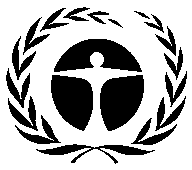 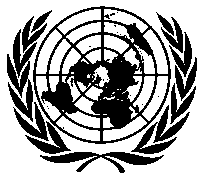 联 合 国环 境 规 划 署联 合 国环 境 规 划 署Distr.GENERALUNEP/OzL.Pro/ExCom/88/521 October 2021CHINESEORIGINAL: ENGLISH机构临时账目临时账目决算账目决算账目差异收入收入收入收入收入收入开发计划署984,437,730984,437,730984,978,464984,978,464540,734环境规划署386,461,492386,461,492386,461,492386,461,492-工发组织972,657,474972,657,474972,657,474972,657,474-世界银行1,296,846,6811,296,846,6811,296,846,6811,296,846,681-支出支出支出支出支出支出开发计划署开发计划署911,874,174911,874,174912,406,941532,767环境规划署环境规划署332,676,734332,676,734333,067,582390,848工发组织工发组织863,727,545863,727,545863,656,123(71,422)世界银行世界银行1,267,642,4041,267,642,4041,267,642,404-